Search Strategy 1This literature search strategy was used for the following reviews; Co-ordinating careClinical search literature search strategyThe literature searches for this review are detailed below and complied with the methodology outlined in Developing NICE guidelines: the manual 2014, updated 2017 https://www.nice.org.uk/guidance/pmg20/resources/developing-nice-guidelines-the-manual-pdf-72286708700869For more detailed information, please see the Methodology Review. [Add cross reference]Searches were constructed using a PICO framework where population (P) terms were combined with Intervention (I) and in some cases Comparison (C) terms. Outcomes (O) are rarely used in search strategies for interventions as these concepts may not be well described in title, abstract or indexes and therefore difficult to retrieve. Search filters were applied to the search where appropriate.Table 1:	Database date parameters and filters usedLine 81 (Medline) and line 75 (Embase) were added to the search strategy to reduce the number of items retrieved for observational studies as the overall results from the search were very large.This was checked to ensure that relevant studies were not excluded.Medline (Ovid) search termsEmbase (Ovid) search termsCochrane Library (Wiley) search termsHMIC (Ovid) search termsHealth Economics literature search strategyHealth economic evidence was identified by conducting a broad search relating to renal replacement therapy population in NHS Economic Evaluation Database (NHS EED – this ceased to be updated after March 2015) and the Health Technology Assessment database (HTA) with no date restrictions. NHS EED and HTA databases are hosted by the Centre for Research and Dissemination (CRD). Additional searches were run on Medline and Embase for health economics.Table 2:	Database date parameters and filters usedMedline (Ovid) search termsEmbase (Ovid) search termsNHS EED and HTA (CRD) search terms Search Strategy 2This literature search strategy was used for the following reviews; Dietary management and fluid restrictionInitiating RRTClinical search literature search strategyThe literature searches for this review are detailed below and complied with the methodology outlined in Developing NICE guidelines: the manual 2014, updated 2017 https://www.nice.org.uk/guidance/pmg20/resources/developing-nice-guidelines-the-manual-pdf-72286708700869For more detailed information, please see the Methodology Review. [Add cross reference]Searches were constructed using a PICO framework where population (P) terms were combined with Intervention (I) and in some cases Comparison (C) terms. Outcomes (O) are rarely used in search strategies for interventions as these concepts may not be well described in title, abstract or indexes and therefore difficult to retrieve. Search filters were applied to the search where appropriate.Table 1:	Database date parameters and filters usedMedline (Ovid) search termsEmbase (Ovid) search termsCochrane Library (Wiley) search termsHealth Economics literature search strategyHealth economic evidence was identified by conducting a broad search relating to renal replacement therapy population in NHS Economic Evaluation Database (NHS EED – this ceased to be updated after March 2015) and the Health Technology Assessment database (HTA) with no date restrictions. NHS EED and HTA databases are hosted by the Centre for Research and Dissemination (CRD). Additional searches were run on Medline and Embase for health economics.Table 2:	Database date parameters and filters usedMedline (Ovid) search termsEmbase (Ovid) search termsNHS EED and HTA (CRD) search terms Search Strategy 3This literature search strategy was used for the following reviews; Assessment for RRTDecision support interventionsFrequency of reviewHow to assess people for RRTIndicators for transferring/discontinuing RRTPlanning dialysis access formation, transplant listingSequencing modalities of RRTClinical search literature search strategyThe literature searches for this review are detailed below and complied with the methodology outlined in Developing NICE guidelines: the manual 2014, updated 2017 https://www.nice.org.uk/guidance/pmg20/resources/developing-nice-guidelines-the-manual-pdf-72286708700869For more detailed information, please see the Methodology Review. [Add cross reference]Searches were constructed using a PICO framework where population (P) terms were combined with Intervention (I) and in some cases Comparison (C) terms. Outcomes (O) are rarely used in search strategies for interventions as these concepts may not be well described in title, abstract or indexes and therefore difficult to retrieve. Search filters were applied to the search where appropriate.Table 1:	Database date parameters and filters usedLine 81 (Medline) and line 75 (Embase) were added to the search strategy to reduce the number of items retrieved for observational studies as the overall results from the search were very large.This was checked to ensure that relevant studies were not excluded.Medline (Ovid) search termsEmbase (Ovid) search termsCochrane Library (Wiley) search termsHealth Economics literature search strategyHealth economic evidence was identified by conducting a broad search relating to renal replacement therapy population in NHS Economic Evaluation Database (NHS EED – this ceased to be updated after March 2015) and the Health Technology Assessment database (HTA) with no date restrictions. NHS EED and HTA databases are hosted by the Centre for Research and Dissemination (CRD). Additional searches were run on Medline and Embase for health economics.Table 2:	Database date parameters and filters usedMedline (Ovid) search termsEmbase (Ovid) search termsNHS EED and HTA (CRD) search terms Search Strategy 4Renal replacement therapy search strategy 4This literature search strategy was used for the following reviews; Information, education and supportThe literature searches for this review are detailed below and complied with the methodology outlined in Developing NICE guidelines: the manual 2014, updated 2017 https://www.nice.org.uk/guidance/pmg20/resources/developing-nice-guidelines-the-manual-pdf-72286708700869For more detailed information, please see the Methodology Review. [Add cross reference]Clinical search literature search strategySearches for patient views were run in Medline (OVID), Embase (OVID), CINAHL, Current Nursing and Allied Health Literature (EBSCO) and PsycINFO (ProQuest). Search filters were applied to the search where appropriate. Table 1:	Database date parameters and filters usedMedline (Ovid) search termsEmbase (Ovid) search termsCINAHL (EBSCO) search termsPsycINFO (ProQuest) search termsSearch Strategy 5This literature search strategy was used for the following reviews; Modalities of RRTClinical search literature search strategyThe literature searches for this review are detailed below and complied with the methodology outlined in Developing NICE guidelines: the manual 2014, updated 2017 https://www.nice.org.uk/guidance/pmg20/resources/developing-nice-guidelines-the-manual-pdf-72286708700869For more detailed information, please see the Methodology Review. [Add cross reference]Searches were constructed using a PICO framework where population (P) terms were combined with Intervention (I) and in some cases Comparison (C) terms. Outcomes (O) are rarely used in search strategies for interventions as these concepts may not be well described in title, abstract or indexes and therefore difficult to retrieve. Search filters were applied to the search where appropriate.Table 1:	Database date parameters and filters usedLine 81 (Medline) and line 75 (Embase) were added to the search strategy to reduce the number of items retrieved for observational studies as the overall results from the search were very large.This was checked to ensure that relevant studies were not excluded.Medline (Ovid) search termsEmbase (Ovid) search termsHealth Economics literature search strategyHealth economic evidence was identified by conducting a broad search relating to renal replacement therapy population in NHS Economic Evaluation Database (NHS EED – this ceased to be updated after March 2015) and the Health Technology Assessment database (HTA) with no date restrictions. NHS EED and HTA databases are hosted by the Centre for Research and Dissemination (CRD). Additional searches were run on Medline and Embase for health economics and quality of life studiesHealth economic search termsTable 2:	Database date parameters and filters usedMedline (Ovid) search termsEmbase (Ovid) search termsNHS EED and HTA (CRD) search terms Quality of life search termsTable 3:	Database date parameters and filters usedMedline (Ovid) search termsEmbase (Ovid) search termsSearch Strategy 6This literature search strategy was used for the following reviews; Symptom recognition The literature searches for this review are detailed below and complied with the methodology outlined in Developing NICE guidelines: the manual 2014, updated 2017 https://www.nice.org.uk/guidance/pmg20/resources/developing-nice-guidelines-the-manual-pdf-72286708700869For more detailed information, please see the Methodology Review. [Add cross reference]Clinical search literature search strategySearches for patient views were run in Medline (OVID), Embase (OVID) and CINAHL, Current Nursing and Allied Health Literature (EBSCO). Search filters were applied to the search where appropriate. Table 1:	Database date parameters and filters usedMedline (Ovid) search termsEmbase (Ovid) search termsCINAHL (EBSCO) search terms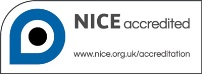 RRT: DRAFT FOR CONSULTATIONContentsAppendix A:	Search Strategy 1	5A.1	Clinical search literature search strategy	5A.2	Health Economics literature search strategy	13Appendix B:	Search Strategy 2	18B.1	Clinical search literature search strategy	18B.2	Health Economics literature search strategy	22Appendix C:	Search Strategy 3	26C.1	Clinical search literature search strategy	26C.2	Health Economics literature search strategy	34Appendix D:	Search Strategy 4	38D.1	Clinical search literature search strategy	38Appendix E:	Search Strategy 5	44E.1	Clinical search literature search strategy	44E.2	Health Economics literature search strategy	51Appendix F:	Search Strategy 6	58F.1	Clinical search literature search strategy	58DatabaseDates searchedSearch filter usedMedline (OVID)1946 – 11 December 2017 ExclusionsRandomised controlled trials Systematic review studiesObservational studiesEmbase (OVID)1974 – 11 December 2017ExclusionsRandomised controlled trials Systematic review studiesObservational studiesThe Cochrane Library (Wiley)Cochrane Reviews to 2017 Issue 12 of12CENTRAL to 2017 Issue 11 of12DARE, and NHSEED to 2015 Issue 2 of 4HTA to 2016 Issue 4 of 4NoneHMIC, Health Management Information Consortium (OVID)1979 – 11 December 2017Exclusionsexp Renal Replacement Therapy/((renal or kidney) adj2 replace*).ti,ab.(hemodiafilt* or haemodiafilt* or (biofilt* adj1 acetate-free)).ti,ab.(hemodialys* or haemodialys*).ti,ab.((kidney* or renal) adj3 (transplant* or graft*)).ti,ab.capd.ti,ab.dialys*.ti,ab.(artificial adj1 kidney*).ti,ab.or/1-8limit 9 to English languageletter/editorial/news/exp historical article/Anecdotes as Topic/comment/case report/(letter or comment*).ti.or/11-18randomized controlled trial/ or random*.ti,ab.19 not 20animals/ not humans/Animals, Laboratory/exp animal experiment/exp animal model/exp Rodentia/(rat or rats or mouse or mice).ti.or/21-2710 not 28randomized controlled trial.pt.controlled clinical trial.pt.randomi#ed.ti,ab.placebo.ab.drug therapy.fs.randomly.ti,ab.trial.ab.groups.ab.or/30-37Clinical Trials as topic.sh.trial.ti.or/30-33,35,39-40Meta-Analysis/Meta-Analysis as Topic/(meta analy* or metanaly* or metaanaly* or meta regression).ti,ab.((systematic* or evidence*) adj3 (review* or overview*)).ti,ab.(reference list* or bibliograph* or hand search* or manual search* or relevant journals).ab.(search strategy or search criteria or systematic search or study selection or data extraction).ab.(search* adj4 literature).ab.(medline or pubmed or cochrane or embase or psychlit or psyclit or psychinfo or psycinfo or cinahl or science citation index or bids or cancerlit).ab.cochrane.jw.((multiple treatment* or indirect or mixed) adj2 comparison*).ti,ab.or/42-5129 and (41 or 52)exp Renal Replacement Therapy/((renal or kidney*) adj2 replace*).ti,ab.(hemodiafilt* or haemodiafilt* or haemofilt* or hemofilt*).ti,ab.(hemodialys* or haemodialys*).ti,ab.((kidney* or renal or pre-empt* or preempt*) adj3 (transplant* or graft*)).ti,ab.(capd or apd or ccpd or dialys*).ti,ab.or/54-59letter/editorial/news/exp historical article/Anecdotes as Topic/comment/case report/(letter or comment*).ti.or/61-68randomized controlled trial/ or random*.ti,ab.147 not 148animals/ not humans/Animals, Laboratory/exp Animal Experimentation/exp Models, Animal/exp Rodentia/(rat or rats or mouse or mice).ti.or/72-7760 not 78limit 79 to English language(mycophenolic acid or azathioprine or sirolimus or everolimus or tacrolimus or cyclosporin* or steroid or calcineurin inhibitor or anaemi* or anemi* or vitamin d or immunosuppres*).ti.180 not 81Epidemiologic studies/Observational study/exp Cohort studies/(cohort adj (study or studies or analys* or data)).ti,ab.((follow up or observational or uncontrolled or non randomi#ed or epidemiologic*) adj (study or studies or data)).ti,ab.((longitudinal or retrospective or prospective or cross sectional) and (study or studies or review or analys* or cohort* or data)).ti,ab.Controlled Before-After Studies/Historically Controlled Study/Interrupted Time Series Analysis/(before adj2 after adj2 (study or studies or data)).ti,ab.or/83-92Registries/Management Audit/ or Clinical Audit/ or Nursing Audit/ or Medical Audit/(registry or registries).ti,ab.(audit or audits or auditor or auditors or auditing or auditable).ti,ab.or/94-9793 or 9882 and 99100 not 5353 or 101exp *renal replacement therapy/((renal or kidney) adj2 replace*).ti,ab.(hemodiafilt* or haemodiafilt* or (biofilt* adj1 acetate-free)).ti,ab.(hemodialys* or haemodialys*).ti,ab.((kidney* or renal) adj3 (transplant* or graft*)).ti,ab.capd.ti,ab.dialys*.ti,ab.(artificial adj1 kidney*).ti,ab.or/1-8limit 9 to English languageletter.pt. or letter/note.pt.editorial.pt.case report/ or case study/(letter or comment*).ti.or/11-15randomized controlled trial/ or random*.ti,ab.16 not 17animal/ not human/nonhuman/exp Animal Experiment/exp Experimental Animal/animal model/exp Rodent/(rat or rats or mouse or mice).ti.or/18-2510 not 26random*.ti,ab.factorial*.ti,ab.(crossover* or cross over*).ti,ab.((doubl* or singl*) adj blind*).ti,ab.(assign* or allocat* or volunteer* or placebo*).ti,ab.crossover procedure/single blind procedure/randomized controlled trial/double blind procedure/or/28-36systematic review/meta-analysis/(meta analy* or metanaly* or metaanaly* or meta regression).ti,ab.((systematic or evidence) adj3 (review* or overview*)).ti,ab.(reference list* or bibliograph* or hand search* or manual search* or relevant journals).ab.(search strategy or search criteria or systematic search or study selection or data extraction).ab.(search* adj4 literature).ab.(medline or pubmed or cochrane or embase or psychlit or psyclit or psychinfo or psycinfo or cinahl or science citation index or bids or cancerlit).ab.cochrane.jw.((multiple treatment* or indirect or mixed) adj2 comparison*).ti,ab.or/38-4727 and (37 or 48)*renal replacement therapy/((renal or kidney*) adj2 replace*).ti,ab.(hemodiafilt* or haemodiafilt* or haemofilt* or hemofilt*).ti,ab.(hemodialys* or haemodialys*).ti,ab.((kidney* or renal or pre-empt* or preempt*) adj3 (transplant* or graft*)).ti,ab.(capd or apd or ccpd or dialys*).ti,ab.or/50-55letter.pt. or letter/note.pt.editorial.pt.case report/ or case study/(letter or comment*).ti.or/57-61randomized controlled trial/ or random*.ti,ab.62 not 63animal/ not human/nonhuman/exp Animal Experiment/exp Experimental Animal/animal model/exp Rodent/(rat or rats or mouse or mice).ti.or/64-7156 not 72limit 73 to English language(mycophenolic acid or azathioprine or sirolimus or everolimus or tacrolimus or cyclosporin* or steroid or calcineurin inhibitor or anaemi* or anemi* or vitamin d or immunosuppres*).ti.174 not 75Clinical study/Observational study/family study/longitudinal study/retrospective study/prospective study/cohort analysis/follow-up/cohort*.ti,ab.84 and 85(cohort adj (study or studies or analys* or data)).ti,ab.((follow up or observational or uncontrolled or non randomi#ed or epidemiologic*) adj (study or studies or data)).ti,ab.((longitudinal or retrospective or prospective or cross sectional) and (study or studies or review or analys* or cohort* or data)).ti,ab.(before adj2 after adj2 (study or studies or data)).ti,ab.or/77-83,86-90register/medical audit/(registry or registries).ti,ab.(audit or audits or auditor or auditors or auditing or auditable).ti,ab.or/92-9591 or 9676 and 9798 not 4949 or 99MeSH descriptor: [Renal Replacement Therapy] explode all trees((renal or kidney*) near/2 replace*):ti,ab (hemodiafilt* or haemodiafilt* or haemofilt* or hemofilt*):ti,ab (hemodialys* or haemodialys*):ti,ab ((kidney* or renal or pre-empt* or preempt*) near/3 (transplant* or graft*)):ti,ab (capd or apd or ccpd or dialys*):ti,ab (biofilt* near/1 acetate-free):ti,ab (artificial near/1 kidney*):ti,ab (or #1-#8) exp Kidney diseases/ or exp Haemodialysis/ or exp Renal services/ or exp Kidney transplants/ or Kidney Transplantation units/exp Kidneys/ or exp Artificial kidneys/exp Peritoneal dialysis/ or exp Continuous ambulatory peritoneal dialysis/ or Haemodialysis/ or Haemodialysis Units/exp Renal nursing/ or exp Renal treatment/ or exp Renal units/((renal or kidney*) adj2 replace*).ti,ab.(hemodiafilt* or haemodiafilt* or haemofilt* or hemofilt*).ti,ab.(hemodialys* or haemodialys*).ti,ab.((kidney* or renal or pre-empt* or preempt*) adj3 (transplant* or graft*)).ti,ab.(capd or apd or ccpd or dialys*).ti,ab.or/1-9(mycophenolic acid or azathioprine or sirolimus or everolimus or tacrolimus or cyclosporin* or steroid or calcineurin inhibitor or anaemi* or anemi* or vitamin d or immunosuppres*).ti.10 not 11limit 12 to Englishanimals/ not humans/(rat or rats or mouse or mice).ti.14 or 1513 not 16limit 17 to (audiovis or book or chapter dh helmis or circular or microfiche dh helmis or multimedias or website)limit 17 to (audiocass or books or cdrom or chapter or dept pubs or diskettes or folio pamp or "map" or marc or microfiche or multimedia or pamphlet or parly or press or press rel or thesis or trustdoc or video or website)18 or 1917 not 20DatabaseDates searched Search filter usedMedline & Embase2014 – 11 December 2017ExclusionsHealth economics studiesCentre for Research and Dissemination (CRD)HTA & NHS EED- Inception – 11 December 2017Noneexp Renal Replacement Therapy/((renal or kidney) adj2 replace*).ti,ab.(hemodiafilt* or haemodiafilt* or (biofilt* adj1 acetate-free)).ti,ab.(hemodialys* or haemodialys*).ti,ab.((kidney* or renal) adj3 (transplant* or graft*)).ti,ab.capd.ti,ab.dialys*.ti,ab.(artificial adj1 kidney*).ti,ab.or/1-8limit 9 to English languageletter/editorial/news/exp historical article/Anecdotes as Topic/comment/case report/(letter or comment*).ti.or/11-18randomized controlled trial/ or random*.ti,ab.19 not 20animals/ not humans/Animals, Laboratory/exp animal experiment/exp animal model/exp Rodentia/(rat or rats or mouse or mice).ti.or/21-2710 not 28Economics/Value of life/exp "Costs and Cost Analysis"/exp Economics, Hospital/exp Economics, Medical/Economics, Nursing/Economics, Pharmaceutical/exp "Fees and Charges"/exp Budgets/budget*.ti,ab.cost*.ti.(economic* or pharmaco?economic*).ti.(price* or pricing*).ti,ab.(cost* adj2 (effective* or utilit* or benefit* or minimi* or unit* or estimat* or variable*)).ab.(financ* or fee or fees).ti,ab.(value adj2 (money or monetary)).ti,ab.or/30-4529 and 46exp renal replacement therapy/((renal or kidney) adj2 replace*).ti,ab.(hemodiafilt* or haemodiafilt* or (biofilt* adj1 acetate-free)).ti,ab.(hemodialys* or haemodialys*).ti,ab.((kidney* or renal) adj3 (transplant* or graft*)).ti,ab.capd.ti,ab.dialys*.ti,ab.(artificial adj1 kidney*).ti,ab.or/1-8limit 9 to English languageletter.pt. or letter/note.pt.editorial.pt.case report/ or case study/(letter or comment*).ti.or/11-15randomized controlled trial/ or random*.ti,ab.16 not 17animal/ not human/nonhuman/exp Animal Experiment/exp Experimental Animal/animal model/exp Rodent/(rat or rats or mouse or mice).ti.or/18-2510 not 26*health economics/exp *economic evaluation/exp *health care cost/exp *fee/budget/funding/budget*.ti,ab.cost*.ti.(economic* or pharmaco?economic*).ti.(price* or pricing*).ti,ab.(cost* adj2 (effective* or utilit* or benefit* or minimi* or unit* or estimat* or variable*)).ab.(financ* or fee or fees).ti,ab.(value adj2 (money or monetary)).ti,ab.or/28-4027 and 41MeSH DESCRIPTOR Renal Replacement Therapy EXPLODE ALL TREES(((renal or kidney) adj2 replace*))((hemodiafilt* or haemodiafilt* or (biofilt* adj1 acetate-free)))((hemodialys* or haemodialys*))(((kidney* or renal) adj3 (transplant* or graft*)))(capd)(dialys*)((artificial adj1 kidney*))#1 OR #2 OR #3 OR #4 OR #5 OR #6 OR #7 OR #8DatabaseDates searchedSearch filter usedMedline (OVID)1946 – 11 December 2017 ExclusionsRandomised controlled trials Systematic review studiesEmbase (OVID)1974 – 11 December 2017ExclusionsRandomised controlled trials Systematic review studiesThe Cochrane Library (Wiley)Cochrane Reviews to 2017 Issue 12 of12CENTRAL to 2017 Issue 11 of12DARE, and NHSEED to 2015 Issue 2 of 4HTA to 2016 Issue 4 of 4Noneexp Renal Replacement Therapy/((renal or kidney) adj2 replace*).ti,ab.(hemodiafilt* or haemodiafilt* or (biofilt* adj1 acetate-free)).ti,ab.(hemodialys* or haemodialys*).ti,ab.((kidney* or renal) adj3 (transplant* or graft*)).ti,ab.capd.ti,ab.dialys*.ti,ab.(artificial adj1 kidney*).ti,ab.or/1-8limit 9 to English languageletter/editorial/news/exp historical article/Anecdotes as Topic/comment/case report/(letter or comment*).ti.or/11-18randomized controlled trial/ or random*.ti,ab.19 not 20animals/ not humans/Animals, Laboratory/exp animal experiment/exp animal model/exp Rodentia/(rat or rats or mouse or mice).ti.or/21-2710 not 28randomized controlled trial.pt.controlled clinical trial.pt.randomi#ed.ti,ab.placebo.ab.drug therapy.fs.randomly.ti,ab.trial.ab.groups.ab.or/30-37Clinical Trials as topic.sh.trial.ti.or/30-33,35,39-40Meta-Analysis/Meta-Analysis as Topic/(meta analy* or metanaly* or metaanaly* or meta regression).ti,ab.((systematic* or evidence*) adj3 (review* or overview*)).ti,ab.(reference list* or bibliograph* or hand search* or manual search* or relevant journals).ab.(search strategy or search criteria or systematic search or study selection or data extraction).ab.(search* adj4 literature).ab.(medline or pubmed or cochrane or embase or psychlit or psyclit or psychinfo or psycinfo or cinahl or science citation index or bids or cancerlit).ab.cochrane.jw.((multiple treatment* or indirect or mixed) adj2 comparison*).ti,ab.or/42-5129 and (41 or 52)exp *renal replacement therapy/((renal or kidney) adj2 replace*).ti,ab.(hemodiafilt* or haemodiafilt* or (biofilt* adj1 acetate-free)).ti,ab.(hemodialys* or haemodialys*).ti,ab.((kidney* or renal) adj3 (transplant* or graft*)).ti,ab.capd.ti,ab.dialys*.ti,ab.(artificial adj1 kidney*).ti,ab.or/1-8limit 9 to English languageletter.pt. or letter/note.pt.editorial.pt.case report/ or case study/(letter or comment*).ti.or/11-15randomized controlled trial/ or random*.ti,ab.16 not 17animal/ not human/nonhuman/exp Animal Experiment/exp Experimental Animal/animal model/exp Rodent/(rat or rats or mouse or mice).ti.or/18-2510 not 26random*.ti,ab.factorial*.ti,ab.(crossover* or cross over*).ti,ab.((doubl* or singl*) adj blind*).ti,ab.(assign* or allocat* or volunteer* or placebo*).ti,ab.crossover procedure/single blind procedure/randomized controlled trial/double blind procedure/or/28-36systematic review/meta-analysis/(meta analy* or metanaly* or metaanaly* or meta regression).ti,ab.((systematic or evidence) adj3 (review* or overview*)).ti,ab.(reference list* or bibliograph* or hand search* or manual search* or relevant journals).ab.(search strategy or search criteria or systematic search or study selection or data extraction).ab.(search* adj4 literature).ab.(medline or pubmed or cochrane or embase or psychlit or psyclit or psychinfo or psycinfo or cinahl or science citation index or bids or cancerlit).ab.cochrane.jw.((multiple treatment* or indirect or mixed) adj2 comparison*).ti,ab.or/38-4727 and (37 or 48)MeSH descriptor: [Renal Replacement Therapy] explode all trees((renal or kidney*) near/2 replace*):ti,ab (hemodiafilt* or haemodiafilt* or haemofilt* or hemofilt*):ti,ab (hemodialys* or haemodialys*):ti,ab ((kidney* or renal or pre-empt* or preempt*) near/3 (transplant* or graft*)):ti,ab (capd or apd or ccpd or dialys*):ti,ab (biofilt* near/1 acetate-free):ti,ab (artificial near/1 kidney*):ti,ab (or #1-#8) DatabaseDates searched Search filter usedMedline & Embase2014 – 11 December 2017ExclusionsHealth economics studiesCentre for Research and Dissemination (CRD)HTA & NHS EED- Inception – 11 December 2017Noneexp Renal Replacement Therapy/((renal or kidney) adj2 replace*).ti,ab.(hemodiafilt* or haemodiafilt* or (biofilt* adj1 acetate-free)).ti,ab.(hemodialys* or haemodialys*).ti,ab.((kidney* or renal) adj3 (transplant* or graft*)).ti,ab.capd.ti,ab.dialys*.ti,ab.(artificial adj1 kidney*).ti,ab.or/1-8limit 9 to English languageletter/editorial/news/exp historical article/Anecdotes as Topic/comment/case report/(letter or comment*).ti.or/11-18randomized controlled trial/ or random*.ti,ab.19 not 20animals/ not humans/Animals, Laboratory/exp animal experiment/exp animal model/exp Rodentia/(rat or rats or mouse or mice).ti.or/21-2710 not 28Economics/Value of life/exp "Costs and Cost Analysis"/exp Economics, Hospital/exp Economics, Medical/Economics, Nursing/Economics, Pharmaceutical/exp "Fees and Charges"/exp Budgets/budget*.ti,ab.cost*.ti.(economic* or pharmaco?economic*).ti.(price* or pricing*).ti,ab.(cost* adj2 (effective* or utilit* or benefit* or minimi* or unit* or estimat* or variable*)).ab.(financ* or fee or fees).ti,ab.(value adj2 (money or monetary)).ti,ab.or/30-4529 and 46exp renal replacement therapy/((renal or kidney) adj2 replace*).ti,ab.(hemodiafilt* or haemodiafilt* or (biofilt* adj1 acetate-free)).ti,ab.(hemodialys* or haemodialys*).ti,ab.((kidney* or renal) adj3 (transplant* or graft*)).ti,ab.capd.ti,ab.dialys*.ti,ab.(artificial adj1 kidney*).ti,ab.or/1-8limit 9 to English languageletter.pt. or letter/note.pt.editorial.pt.case report/ or case study/(letter or comment*).ti.or/11-15randomized controlled trial/ or random*.ti,ab.16 not 17animal/ not human/nonhuman/exp Animal Experiment/exp Experimental Animal/animal model/exp Rodent/(rat or rats or mouse or mice).ti.or/18-2510 not 26*health economics/exp *economic evaluation/exp *health care cost/exp *fee/budget/funding/budget*.ti,ab.cost*.ti.(economic* or pharmaco?economic*).ti.(price* or pricing*).ti,ab.(cost* adj2 (effective* or utilit* or benefit* or minimi* or unit* or estimat* or variable*)).ab.(financ* or fee or fees).ti,ab.(value adj2 (money or monetary)).ti,ab.or/28-4027 and 41MeSH DESCRIPTOR Renal Replacement Therapy EXPLODE ALL TREES(((renal or kidney) adj2 replace*))((hemodiafilt* or haemodiafilt* or (biofilt* adj1 acetate-free)))((hemodialys* or haemodialys*))(((kidney* or renal) adj3 (transplant* or graft*)))(capd)(dialys*)((artificial adj1 kidney*))#1 OR #2 OR #3 OR #4 OR #5 OR #6 OR #7 OR #8DatabaseDates searchedSearch filter usedMedline (OVID)1946 – 11 December 2017 ExclusionsRandomised controlled trials Systematic review studiesObservational studiesEmbase (OVID)1974 – 11 December 2017ExclusionsRandomised controlled trials Systematic review studiesObservational studiesThe Cochrane Library (Wiley)Cochrane Reviews to 2017 Issue 12 of12CENTRAL to 2017 Issue 11 of12DARE, and NHSEED to 2015 Issue 2 of 4HTA to 2016 Issue 4 of 4Noneexp Renal Replacement Therapy/((renal or kidney) adj2 replace*).ti,ab.(hemodiafilt* or haemodiafilt* or (biofilt* adj1 acetate-free)).ti,ab.(hemodialys* or haemodialys*).ti,ab.((kidney* or renal) adj3 (transplant* or graft*)).ti,ab.capd.ti,ab.dialys*.ti,ab.(artificial adj1 kidney*).ti,ab.or/1-8limit 9 to English languageletter/editorial/news/exp historical article/Anecdotes as Topic/comment/case report/(letter or comment*).ti.or/11-18randomized controlled trial/ or random*.ti,ab.19 not 20animals/ not humans/Animals, Laboratory/exp animal experiment/exp animal model/exp Rodentia/(rat or rats or mouse or mice).ti.or/21-2710 not 28randomized controlled trial.pt.controlled clinical trial.pt.randomi#ed.ti,ab.placebo.ab.drug therapy.fs.randomly.ti,ab.trial.ab.groups.ab.or/30-37Clinical Trials as topic.sh.trial.ti.or/30-33,35,39-40Meta-Analysis/Meta-Analysis as Topic/(meta analy* or metanaly* or metaanaly* or meta regression).ti,ab.((systematic* or evidence*) adj3 (review* or overview*)).ti,ab.(reference list* or bibliograph* or hand search* or manual search* or relevant journals).ab.(search strategy or search criteria or systematic search or study selection or data extraction).ab.(search* adj4 literature).ab.(medline or pubmed or cochrane or embase or psychlit or psyclit or psychinfo or psycinfo or cinahl or science citation index or bids or cancerlit).ab.cochrane.jw.((multiple treatment* or indirect or mixed) adj2 comparison*).ti,ab.or/42-5129 and (41 or 52)exp Renal Replacement Therapy/((renal or kidney*) adj2 replace*).ti,ab.(hemodiafilt* or haemodiafilt* or haemofilt* or hemofilt*).ti,ab.(hemodialys* or haemodialys*).ti,ab.((kidney* or renal or pre-empt* or preempt*) adj3 (transplant* or graft*)).ti,ab.(capd or apd or ccpd or dialys*).ti,ab.or/54-59letter/editorial/news/exp historical article/Anecdotes as Topic/comment/case report/(letter or comment*).ti.or/61-68randomized controlled trial/ or random*.ti,ab.147 not 148animals/ not humans/Animals, Laboratory/exp Animal Experimentation/exp Models, Animal/exp Rodentia/(rat or rats or mouse or mice).ti.or/72-7760 not 78limit 79 to English language(mycophenolic acid or azathioprine or sirolimus or everolimus or tacrolimus or cyclosporin* or steroid or calcineurin inhibitor or anaemi* or anemi* or vitamin d or immunosuppres*).ti.180 not 81Epidemiologic studies/Observational study/exp Cohort studies/(cohort adj (study or studies or analys* or data)).ti,ab.((follow up or observational or uncontrolled or non randomi#ed or epidemiologic*) adj (study or studies or data)).ti,ab.((longitudinal or retrospective or prospective or cross sectional) and (study or studies or review or analys* or cohort* or data)).ti,ab.Controlled Before-After Studies/Historically Controlled Study/Interrupted Time Series Analysis/(before adj2 after adj2 (study or studies or data)).ti,ab.or/83-92Registries/Management Audit/ or Clinical Audit/ or Nursing Audit/ or Medical Audit/(registry or registries).ti,ab.(audit or audits or auditor or auditors or auditing or auditable).ti,ab.or/94-9793 or 9882 and 99100 not 5353 or 101exp *renal replacement therapy/((renal or kidney) adj2 replace*).ti,ab.(hemodiafilt* or haemodiafilt* or (biofilt* adj1 acetate-free)).ti,ab.(hemodialys* or haemodialys*).ti,ab.((kidney* or renal) adj3 (transplant* or graft*)).ti,ab.capd.ti,ab.dialys*.ti,ab.(artificial adj1 kidney*).ti,ab.or/1-8limit 9 to English languageletter.pt. or letter/note.pt.editorial.pt.case report/ or case study/(letter or comment*).ti.or/11-15randomized controlled trial/ or random*.ti,ab.16 not 17animal/ not human/nonhuman/exp Animal Experiment/exp Experimental Animal/animal model/exp Rodent/(rat or rats or mouse or mice).ti.or/18-2510 not 26random*.ti,ab.factorial*.ti,ab.(crossover* or cross over*).ti,ab.((doubl* or singl*) adj blind*).ti,ab.(assign* or allocat* or volunteer* or placebo*).ti,ab.crossover procedure/single blind procedure/randomized controlled trial/double blind procedure/or/28-36systematic review/meta-analysis/(meta analy* or metanaly* or metaanaly* or meta regression).ti,ab.((systematic or evidence) adj3 (review* or overview*)).ti,ab.(reference list* or bibliograph* or hand search* or manual search* or relevant journals).ab.(search strategy or search criteria or systematic search or study selection or data extraction).ab.(search* adj4 literature).ab.(medline or pubmed or cochrane or embase or psychlit or psyclit or psychinfo or psycinfo or cinahl or science citation index or bids or cancerlit).ab.cochrane.jw.((multiple treatment* or indirect or mixed) adj2 comparison*).ti,ab.or/38-4727 and (37 or 48)*renal replacement therapy/((renal or kidney*) adj2 replace*).ti,ab.(hemodiafilt* or haemodiafilt* or haemofilt* or hemofilt*).ti,ab.(hemodialys* or haemodialys*).ti,ab.((kidney* or renal or pre-empt* or preempt*) adj3 (transplant* or graft*)).ti,ab.(capd or apd or ccpd or dialys*).ti,ab.or/50-55letter.pt. or letter/note.pt.editorial.pt.case report/ or case study/(letter or comment*).ti.or/57-61randomized controlled trial/ or random*.ti,ab.62 not 63animal/ not human/nonhuman/exp Animal Experiment/exp Experimental Animal/animal model/exp Rodent/(rat or rats or mouse or mice).ti.or/64-7156 not 72limit 73 to English language(mycophenolic acid or azathioprine or sirolimus or everolimus or tacrolimus or cyclosporin* or steroid or calcineurin inhibitor or anaemi* or anemi* or vitamin d or immunosuppres*).ti.174 not 75Clinical study/Observational study/family study/longitudinal study/retrospective study/prospective study/cohort analysis/follow-up/cohort*.ti,ab.84 and 85(cohort adj (study or studies or analys* or data)).ti,ab.((follow up or observational or uncontrolled or non randomi#ed or epidemiologic*) adj (study or studies or data)).ti,ab.((longitudinal or retrospective or prospective or cross sectional) and (study or studies or review or analys* or cohort* or data)).ti,ab.(before adj2 after adj2 (study or studies or data)).ti,ab.or/77-83,86-90register/medical audit/(registry or registries).ti,ab.(audit or audits or auditor or auditors or auditing or auditable).ti,ab.or/92-9591 or 9676 and 9798 not 4949 or 99MeSH descriptor: [Renal Replacement Therapy] explode all trees((renal or kidney*) near/2 replace*):ti,ab (hemodiafilt* or haemodiafilt* or haemofilt* or hemofilt*):ti,ab (hemodialys* or haemodialys*):ti,ab ((kidney* or renal or pre-empt* or preempt*) near/3 (transplant* or graft*)):ti,ab (capd or apd or ccpd or dialys*):ti,ab (biofilt* near/1 acetate-free):ti,ab (artificial near/1 kidney*):ti,ab (or #1-#8) DatabaseDates searched Search filter usedMedline & Embase2014 – 11 December 2017ExclusionsHealth economics studiesCentre for Research and Dissemination (CRD)HTA & NHS EED- Inception – 11 December 2017Noneexp Renal Replacement Therapy/((renal or kidney) adj2 replace*).ti,ab.(hemodiafilt* or haemodiafilt* or (biofilt* adj1 acetate-free)).ti,ab.(hemodialys* or haemodialys*).ti,ab.((kidney* or renal) adj3 (transplant* or graft*)).ti,ab.capd.ti,ab.dialys*.ti,ab.(artificial adj1 kidney*).ti,ab.or/1-8limit 9 to English languageletter/editorial/news/exp historical article/Anecdotes as Topic/comment/case report/(letter or comment*).ti.or/11-18randomized controlled trial/ or random*.ti,ab.19 not 20animals/ not humans/Animals, Laboratory/exp animal experiment/exp animal model/exp Rodentia/(rat or rats or mouse or mice).ti.or/21-2710 not 28Economics/Value of life/exp "Costs and Cost Analysis"/exp Economics, Hospital/exp Economics, Medical/Economics, Nursing/Economics, Pharmaceutical/exp "Fees and Charges"/exp Budgets/budget*.ti,ab.cost*.ti.(economic* or pharmaco?economic*).ti.(price* or pricing*).ti,ab.(cost* adj2 (effective* or utilit* or benefit* or minimi* or unit* or estimat* or variable*)).ab.(financ* or fee or fees).ti,ab.(value adj2 (money or monetary)).ti,ab.or/30-4529 and 46exp renal replacement therapy/((renal or kidney) adj2 replace*).ti,ab.(hemodiafilt* or haemodiafilt* or (biofilt* adj1 acetate-free)).ti,ab.(hemodialys* or haemodialys*).ti,ab.((kidney* or renal) adj3 (transplant* or graft*)).ti,ab.capd.ti,ab.dialys*.ti,ab.(artificial adj1 kidney*).ti,ab.or/1-8limit 9 to English languageletter.pt. or letter/note.pt.editorial.pt.case report/ or case study/(letter or comment*).ti.or/11-15randomized controlled trial/ or random*.ti,ab.16 not 17animal/ not human/nonhuman/exp Animal Experiment/exp Experimental Animal/animal model/exp Rodent/(rat or rats or mouse or mice).ti.or/18-2510 not 26*health economics/exp *economic evaluation/exp *health care cost/exp *fee/budget/funding/budget*.ti,ab.cost*.ti.(economic* or pharmaco?economic*).ti.(price* or pricing*).ti,ab.(cost* adj2 (effective* or utilit* or benefit* or minimi* or unit* or estimat* or variable*)).ab.(financ* or fee or fees).ti,ab.(value adj2 (money or monetary)).ti,ab.or/28-4027 and 41MeSH DESCRIPTOR Renal Replacement Therapy EXPLODE ALL TREES(((renal or kidney) adj2 replace*))((hemodiafilt* or haemodiafilt* or (biofilt* adj1 acetate-free)))((hemodialys* or haemodialys*))(((kidney* or renal) adj3 (transplant* or graft*)))(capd)(dialys*)((artificial adj1 kidney*))#1 OR #2 OR #3 OR #4 OR #5 OR #6 OR #7 OR #8DatabaseDates searchedSearch filter usedMedline (OVID)1946 – 11 December 2017 ExclusionsQualitative studiesEmbase (OVID)1974 – 11 December 2017ExclusionsQualitative studiesCINAHL, Current Nursing and Allied Health Literature (EBSCO)1991 – 11 December 2017ExclusionsQualitative studiesPsycINFO (ProQuest)1806 – 11 December 2017Qualitative studiesexp Renal Replacement Therapy/((renal or kidney) adj2 replace*).ti,ab.(hemodiafilt* or haemodiafilt* or (biofilt* adj1 acetate-free)).ti,ab.(hemodialys* or haemodialys*).ti,ab.((kidney* or renal) adj3 (transplant* or graft*)).ti,ab.capd.ti,ab.dialys*.ti,ab.(artificial adj1 kidney*).ti,ab.or/1-8limit 9 to English languageletter/editorial/news/exp historical article/Anecdotes as Topic/comment/case report/(letter or comment*).ti.or/11-18randomized controlled trial/ or random*.ti,ab.19 not 20animals/ not humans/Animals, Laboratory/exp animal experiment/exp animal model/exp Rodentia/(rat or rats or mouse or mice).ti.or/21-2710 not 28"patient acceptance of health care"/ or exp patient satisfaction/Patient Education as Topic/((information* or advice or advising or advised or support*) adj3 (patient* or need* or requirement* or assess* or seek* or access* or disseminat*)).ti,ab.(information* adj2 support*).ti,ab.((client* or patient* or user* or carer* or consumer* or customer*) adj2 (attitud* or priorit* or perception* or preferen* or expectation* or choice* or perspective* or view* or satisfact* or inform* or experience or experiences or opinion*)).ti,ab.or/30-34Qualitative research/ or Narration/ or exp Interviews as Topic/ or exp "Surveys and Questionnaires"/ or Health care surveys/(qualitative or interview* or focus group* or theme* or questionnaire* or survey*).ti,ab.(metasynthes* or meta-synthes* or metasummar* or meta-summar* or metastud* or meta-stud* or metathem* or meta-them* or ethno* or emic or etic or phenomenolog* or grounded theory or constant compar* or (thematic* adj3 analys*) or theoretical sampl* or purposive sampl* or hermeneutic* or heidegger* or husserl* or colaizzi* or van kaam* or van manen* or giorgi* or glaser* or strauss* or ricoeur* or spiegelberg* or merleau*).ti,ab.or/36-3829 and 35 and 39exp renal replacement therapy/((renal or kidney) adj2 replace*).ti,ab.(hemodiafilt* or haemodiafilt* or (biofilt* adj1 acetate-free)).ti,ab.(hemodialys* or haemodialys*).ti,ab.((kidney* or renal) adj3 (transplant* or graft*)).ti,ab.capd.ti,ab.dialys*.ti,ab.(artificial adj1 kidney*).ti,ab.or/1-8limit 9 to English languageletter.pt. or letter/note.pt.editorial.pt.case report/ or case study/(letter or comment*).ti.or/11-15randomized controlled trial/ or random*.ti,ab.16 not 17animal/ not human/nonhuman/exp Animal Experiment/exp Experimental Animal/animal model/exp Rodent/(rat or rats or mouse or mice).ti.or/18-2510 not 26patient attitude/ or patient preference/ or patient satisfaction/ or consumer attitude/patient information/ or consumer health information/patient education/((information* or advice or advising or advised or support*) adj3 (patient* or need* or requirement* or assess* or seek* or access* or disseminat*)).ti,ab.(information* adj2 support*).ti,ab.((client* or patient* or user* or carer* or consumer* or customer*) adj2 (attitud* or priorit* or perception* or preferen* or expectation* or choice* or perspective* or view* or satisfact* or inform* or experience or experiences or opinion*)).ti,ab.or/28-33health survey/ or exp questionnaire/ or exp interview/ or qualitative research/ or narrative/(qualitative or interview* or focus group* or theme* or questionnaire* or survey*).ti,ab.(metasynthes* or meta-synthes* or metasummar* or meta-summar* or metastud* or meta-stud* or metathem* or meta-them* or ethno* or emic or etic or phenomenolog* or grounded theory or constant compar* or (thematic* adj3 analys*) or theoretical sampl* or purposive sampl* or hermeneutic* or heidegger* or husserl* or colaizzi* or van kaam* or van manen* or giorgi* or glaser* or strauss* or ricoeur* or spiegelberg* or merleau*).ti,ab.or/35-3727 and 34 and 38(MH "Renal Replacement Therapy+")((renal or kidney) n2 replace*)(hemodiafilt* or haemodiafilt* or (biofilt* n1 acetate-free)hemodialys* or haemodialys*((kidney* or renal) n3 (transplant* or graft*))capd OR dialys*artificial n1 kidney*S1 OR S2 OR S3 OR S4 OR S5 OR S6 OR S7PT anecdote or PT audiovisual or PT bibliography or PT biography or PT book or PT book review or PT brief item or PT cartoon or PT commentary or PT computer program or PT editorial or PT games or PT glossary or PT historical material or PT interview or PT letter or PT listservs or PT masters thesis or PT obituary or PT pamphlet or PT pamphlet chapter or PT pictorial or PT poetry or PT proceedings or PT “questions and answers” or PT response or PT software or PT teaching materials or PT websiteS8 NOT S9(MH "Consumer Satisfaction+") OR (MH "Patient Education") OR (MH "Health Education")((information* or advice or advising or advised or support*) n3 (patient* or need* or requirement* or assess* or seek* or access* or disseminat*))(information* n2 support*)((client* or patient* or user* or carer* or consumer* or customer*) n2 (attitud* or priorit* or perception* or preferen* or expectation* or choice* or perspective* or view* or satisfact* or inform* or experience or experiences or opinion*))S11 OR S12 OR S13 OR S14(MH "Qualitative Studies+")(MH "Qualitative Validity+")(MH "Interviews+") OR (MH "Focus Groups") OR (MH "Surveys") OR (MH "Questionnaires+")(qualitative or interview* or focus group* or theme* or questionnaire* or survey*)(metasynthes* or meta-synthes* or metasummar* or meta-summar* or metastud* or meta-stud* or metathem* or meta-them* or ethno* or emic or etic or phenomenolog* or grounded theory or constant compar* or (thematic* n3 analys*) or theoretical sampl* or purposive sampl* or hermeneutic* or heidegger* or husserl* or colaizzi* or van kaam* or van manen* or giorgi* or glaser* or strauss* or ricoeur* or spiegelberg* or merleau*)S16 OR S17 OR S18 OR S19 OR S20S10 AND S15 AND S21 Limiters - English Language; Exclude MEDLINE records (SU.EXACT.EXPLODE("Dialysis") OR TI,AB((renal OR kidney) NEAR/2 replace*) OR TI,AB(hemodiafilt* OR haemodiafilt* OR (biofilt* NEAR/1 acetate-free)) OR TI,AB(hemodialys* OR haemodialys*) OR TI,AB((kidney* OR renal) NEAR/3 (transplant* OR graft*)) OR TI,AB(capd OR dialys*) OR TI,AB(artificial NEAR/1 kidney*))SU.EXACT("Client Education") OR SU.EXACT.EXPLODE("Client Attitudes") OR TI,AB((information* or advice or advising or advised or support*) N/3 (patient* or need* or requirement* or assess* or seek* or access* or disseminat*)) OR TI,AB(information* N/2 support*) OR TI,AB((client* or patient* or user* or carer* or consumer* or customer*) N/2 (attitud* or priorit* or perception* or preferen* or expectation* or choice* or perspective* or view* or satisfact* or inform* or experience or experiences or opinion*))((su.exact.explode("qualitative research") or su.exact("narratives") or su.exact.explode("questionnaires") or su.exact.explode("interviews") or su.exact.explode("health care services") or ti,ab(qualitative or interview* or focus group* or theme* or questionnaire* or survey*) or ti,ab(metasynthes* or meta-synthes* or metasummar* or meta-summar* or metastud* or meta-stud* or metathem* or meta-them* or ethno* or emic or etic or phenomenolog* or grounded theory or constant compar* or (thematic* near/3 analys*) or theoretical-sampl* or purposive-sampl* or hermeneutic* or heidegger* or husserl* or colaizzi* or van kaam* or van manen* or giorgi* or glaser* or strauss* or ricoeur* or spiegelberg* or merleau*)))1 and 2 and 3Limit 4 to EnglishDatabaseDates searchedSearch filter usedMedline (OVID)1946 – 11 December 2017 ExclusionsObservational studiesEmbase (OVID)1974 – 11 December 2017ExclusionsObservational studiesexp Renal Replacement Therapy/((renal or kidney) adj2 replace*).ti,ab.(hemodiafilt* or haemodiafilt* or (biofilt* adj1 acetate-free)).ti,ab.(hemodialys* or haemodialys*).ti,ab.((kidney* or renal) adj3 (transplant* or graft*)).ti,ab.capd.ti,ab.dialys*.ti,ab.(artificial adj1 kidney*).ti,ab.or/1-8limit 9 to English languageletter/editorial/news/exp historical article/Anecdotes as Topic/comment/case report/(letter or comment*).ti.or/11-18randomized controlled trial/ or random*.ti,ab.19 not 20animals/ not humans/Animals, Laboratory/exp animal experiment/exp animal model/exp Rodentia/(rat or rats or mouse or mice).ti.or/21-2710 not 28randomized controlled trial.pt.controlled clinical trial.pt.randomi#ed.ti,ab.placebo.ab.drug therapy.fs.randomly.ti,ab.trial.ab.groups.ab.or/30-37Clinical Trials as topic.sh.trial.ti.or/30-33,35,39-40Meta-Analysis/Meta-Analysis as Topic/(meta analy* or metanaly* or metaanaly* or meta regression).ti,ab.((systematic* or evidence*) adj3 (review* or overview*)).ti,ab.(reference list* or bibliograph* or hand search* or manual search* or relevant journals).ab.(search strategy or search criteria or systematic search or study selection or data extraction).ab.(search* adj4 literature).ab.(medline or pubmed or cochrane or embase or psychlit or psyclit or psychinfo or psycinfo or cinahl or science citation index or bids or cancerlit).ab.cochrane.jw.((multiple treatment* or indirect or mixed) adj2 comparison*).ti,ab.or/42-5129 and (41 or 52)exp Renal Replacement Therapy/((renal or kidney*) adj2 replace*).ti,ab.(hemodiafilt* or haemodiafilt* or haemofilt* or hemofilt*).ti,ab.(hemodialys* or haemodialys*).ti,ab.((kidney* or renal or pre-empt* or preempt*) adj3 (transplant* or graft*)).ti,ab.(capd or apd or ccpd or dialys*).ti,ab.or/54-59letter/editorial/news/exp historical article/Anecdotes as Topic/comment/case report/(letter or comment*).ti.or/61-68randomized controlled trial/ or random*.ti,ab.147 not 148animals/ not humans/Animals, Laboratory/exp Animal Experimentation/exp Models, Animal/exp Rodentia/(rat or rats or mouse or mice).ti.or/72-7760 not 78limit 79 to English language(mycophenolic acid or azathioprine or sirolimus or everolimus or tacrolimus or cyclosporin* or steroid or calcineurin inhibitor or anaemi* or anemi* or vitamin d or immunosuppres*).ti.180 not 81Epidemiologic studies/Observational study/exp Cohort studies/(cohort adj (study or studies or analys* or data)).ti,ab.((follow up or observational or uncontrolled or non randomi#ed or epidemiologic*) adj (study or studies or data)).ti,ab.((longitudinal or retrospective or prospective or cross sectional) and (study or studies or review or analys* or cohort* or data)).ti,ab.Controlled Before-After Studies/Historically Controlled Study/Interrupted Time Series Analysis/(before adj2 after adj2 (study or studies or data)).ti,ab.or/83-92Registries/Management Audit/ or Clinical Audit/ or Nursing Audit/ or Medical Audit/(registry or registries).ti,ab.(audit or audits or auditor or auditors or auditing or auditable).ti,ab.or/94-9793 or 9882 and 99100 not 53exp *renal replacement therapy/((renal or kidney) adj2 replace*).ti,ab.(hemodiafilt* or haemodiafilt* or (biofilt* adj1 acetate-free)).ti,ab.(hemodialys* or haemodialys*).ti,ab.((kidney* or renal) adj3 (transplant* or graft*)).ti,ab.capd.ti,ab.dialys*.ti,ab.(artificial adj1 kidney*).ti,ab.or/1-8limit 9 to English languageletter.pt. or letter/note.pt.editorial.pt.case report/ or case study/(letter or comment*).ti.or/11-15randomized controlled trial/ or random*.ti,ab.16 not 17animal/ not human/nonhuman/exp Animal Experiment/exp Experimental Animal/animal model/exp Rodent/(rat or rats or mouse or mice).ti.or/18-2510 not 26random*.ti,ab.factorial*.ti,ab.(crossover* or cross over*).ti,ab.((doubl* or singl*) adj blind*).ti,ab.(assign* or allocat* or volunteer* or placebo*).ti,ab.crossover procedure/single blind procedure/randomized controlled trial/double blind procedure/or/28-36systematic review/meta-analysis/(meta analy* or metanaly* or metaanaly* or meta regression).ti,ab.((systematic or evidence) adj3 (review* or overview*)).ti,ab.(reference list* or bibliograph* or hand search* or manual search* or relevant journals).ab.(search strategy or search criteria or systematic search or study selection or data extraction).ab.(search* adj4 literature).ab.(medline or pubmed or cochrane or embase or psychlit or psyclit or psychinfo or psycinfo or cinahl or science citation index or bids or cancerlit).ab.cochrane.jw.((multiple treatment* or indirect or mixed) adj2 comparison*).ti,ab.or/38-4727 and (37 or 48)*renal replacement therapy/((renal or kidney*) adj2 replace*).ti,ab.(hemodiafilt* or haemodiafilt* or haemofilt* or hemofilt*).ti,ab.(hemodialys* or haemodialys*).ti,ab.((kidney* or renal or pre-empt* or preempt*) adj3 (transplant* or graft*)).ti,ab.(capd or apd or ccpd or dialys*).ti,ab.or/50-55letter.pt. or letter/note.pt.editorial.pt.case report/ or case study/(letter or comment*).ti.or/57-61randomized controlled trial/ or random*.ti,ab.62 not 63animal/ not human/nonhuman/exp Animal Experiment/exp Experimental Animal/animal model/exp Rodent/(rat or rats or mouse or mice).ti.or/64-7156 not 72limit 73 to English language(mycophenolic acid or azathioprine or sirolimus or everolimus or tacrolimus or cyclosporin* or steroid or calcineurin inhibitor or anaemi* or anemi* or vitamin d or immunosuppres*).ti.174 not 75Clinical study/Observational study/family study/longitudinal study/retrospective study/prospective study/cohort analysis/follow-up/cohort*.ti,ab.84 and 85(cohort adj (study or studies or analys* or data)).ti,ab.((follow up or observational or uncontrolled or non randomi#ed or epidemiologic*) adj (study or studies or data)).ti,ab.((longitudinal or retrospective or prospective or cross sectional) and (study or studies or review or analys* or cohort* or data)).ti,ab.(before adj2 after adj2 (study or studies or data)).ti,ab.or/77-83,86-90register/medical audit/(registry or registries).ti,ab.(audit or audits or auditor or auditors or auditing or auditable).ti,ab.or/92-9591 or 9676 and 9798 not 4917 not 20DatabaseDates searched Search filter usedMedline & Embase2014 – 11 December 2017ExclusionsHealth economics studiesCentre for Research and Dissemination (CRD)HTA & NHS EED- Inception – 11 December 2017Noneexp Renal Replacement Therapy/((renal or kidney) adj2 replace*).ti,ab.(hemodiafilt* or haemodiafilt* or (biofilt* adj1 acetate-free)).ti,ab.(hemodialys* or haemodialys*).ti,ab.((kidney* or renal) adj3 (transplant* or graft*)).ti,ab.capd.ti,ab.dialys*.ti,ab.(artificial adj1 kidney*).ti,ab.or/1-8limit 9 to English languageletter/editorial/news/exp historical article/Anecdotes as Topic/comment/case report/(letter or comment*).ti.or/11-18randomized controlled trial/ or random*.ti,ab.19 not 20animals/ not humans/Animals, Laboratory/exp animal experiment/exp animal model/exp Rodentia/(rat or rats or mouse or mice).ti.or/21-2710 not 28Economics/Value of life/exp "Costs and Cost Analysis"/exp Economics, Hospital/exp Economics, Medical/Economics, Nursing/Economics, Pharmaceutical/exp "Fees and Charges"/exp Budgets/budget*.ti,ab.cost*.ti.(economic* or pharmaco?economic*).ti.(price* or pricing*).ti,ab.(cost* adj2 (effective* or utilit* or benefit* or minimi* or unit* or estimat* or variable*)).ab.(financ* or fee or fees).ti,ab.(value adj2 (money or monetary)).ti,ab.or/30-4529 and 46exp renal replacement therapy/((renal or kidney) adj2 replace*).ti,ab.(hemodiafilt* or haemodiafilt* or (biofilt* adj1 acetate-free)).ti,ab.(hemodialys* or haemodialys*).ti,ab.((kidney* or renal) adj3 (transplant* or graft*)).ti,ab.capd.ti,ab.dialys*.ti,ab.(artificial adj1 kidney*).ti,ab.or/1-8limit 9 to English languageletter.pt. or letter/note.pt.editorial.pt.case report/ or case study/(letter or comment*).ti.or/11-15randomized controlled trial/ or random*.ti,ab.16 not 17animal/ not human/nonhuman/exp Animal Experiment/exp Experimental Animal/animal model/exp Rodent/(rat or rats or mouse or mice).ti.or/18-2510 not 26*health economics/exp *economic evaluation/exp *health care cost/exp *fee/budget/funding/budget*.ti,ab.cost*.ti.(economic* or pharmaco?economic*).ti.(price* or pricing*).ti,ab.(cost* adj2 (effective* or utilit* or benefit* or minimi* or unit* or estimat* or variable*)).ab.(financ* or fee or fees).ti,ab.(value adj2 (money or monetary)).ti,ab.or/28-4027 and 41MeSH DESCRIPTOR Renal Replacement Therapy EXPLODE ALL TREES(((renal or kidney) adj2 replace*))((hemodiafilt* or haemodiafilt* or (biofilt* adj1 acetate-free)))((hemodialys* or haemodialys*))(((kidney* or renal) adj3 (transplant* or graft*)))(capd)(dialys*)((artificial adj1 kidney*))#1 OR #2 OR #3 OR #4 OR #5 OR #6 OR #7 OR #8DatabaseDates searched Search filter usedMedline 1946 – 11 December 2017ExclusionsQuality of life studiesEmbase 1974 – 11 December 2017ExclusionsQuality of life studiesexp Renal Replacement Therapy/((renal or kidney) adj2 replace*).ti,ab.(hemodiafilt* or haemodiafilt* or (biofilt* adj1 acetate-free)).ti,ab.(hemodialys* or haemodialys*).ti,ab.((kidney* or renal) adj3 (transplant* or graft*)).ti,ab.capd.ti,ab.dialys*.ti,ab.(artificial adj1 kidney*).ti,ab.or/1-8limit 9 to English languageletter/editorial/news/exp historical article/Anecdotes as Topic/comment/case report/(letter or comment*).ti.or/11-18randomized controlled trial/ or random*.ti,ab.19 not 20animals/ not humans/Animals, Laboratory/exp animal experiment/exp animal model/exp Rodentia/(rat or rats or mouse or mice).ti.or/21-2710 not 28(euroqol* or eq5d* or eq 5*).ti,ab.29 and 30exp renal replacement therapy/((renal or kidney) adj2 replace*).ti,ab.(hemodiafilt* or haemodiafilt* or (biofilt* adj1 acetate-free)).ti,ab.(hemodialys* or haemodialys*).ti,ab.((kidney* or renal) adj3 (transplant* or graft*)).ti,ab.capd.ti,ab.dialys*.ti,ab.(artificial adj1 kidney*).ti,ab.or/1-8limit 9 to English languageletter.pt. or letter/note.pt.editorial.pt.case report/ or case study/(letter or comment*).ti.or/11-15randomized controlled trial/ or random*.ti,ab.16 not 17animal/ not human/nonhuman/exp Animal Experiment/exp Experimental Animal/animal model/exp Rodent/(rat or rats or mouse or mice).ti.or/18-2510 not 26(euroqol* or eq5d* or eq 5*).ti,ab.27 and 38DatabaseDates searchedSearch filter usedMedline (OVID)1946 – 11 December 2017 ExclusionsQualitative studiesEmbase (OVID)1974 – 11 December 2017ExclusionsQualitative studiesCINAHL, Current Nursing and Allied Health Literature (EBSCO)1991 – 11 December 2017ExclusionsQualitative studiesexp Renal Replacement Therapy/((renal or kidney*) adj2 replace*).ti,ab.(hemodiafilt* or haemodiafilt* or haemofilt* or hemofilt*).ti,ab.(hemodialys* or haemodialys*).ti,ab.((kidney* or renal or pre-empt* or preempt*) adj3 (transplant* or graft*)).ti,ab.(capd or apd or ccpd or dialys*).ti,ab.or/1-6(mycophenolic acid or azathioprine or sirolimus or everolimus or tacrolimus or cyclosporin* or steroid or calcineurin inhibitor or anaemi* or anemi* or vitamin d or immunosuppres*).ti.7 not 8letter/editorial/news/exp historical article/Anecdotes as Topic/comment/case report/(letter or comment*).ti.or/10-17randomized controlled trial/ or random*.ti,ab.18 not 19animals/ not humans/exp Animals, Laboratory/exp Animal Experimentation/exp Models, Animal/exp Rodentia/(rat or rats or mouse or mice).ti.or/20-269 not 27limit 28 to English languageQualitative research/ or Narration/ or exp Interviews as Topic/ or exp "Surveys and Questionnaires"/ or Health care surveys/(qualitative or interview* or focus group* or theme* or questionnaire* or survey*).ti,ab.(metasynthes* or meta-synthes* or metasummar* or meta-summar* or metastud* or meta-stud* or metathem* or meta-them* or ethno* or emic or etic or phenomenolog* or grounded theory or constant compar* or (thematic* adj3 analys*) or theoretical sampl* or purposive sampl* or hermeneutic* or heidegger* or husserl* or colaizzi* or van kaam* or van manen* or giorgi* or glaser* or strauss* or ricoeur* or spiegelberg* or merleau*).ti,ab.or/30-3229 and 33exp "signs and symptoms"/symptom assessment/diagnosis/ or prognosis/(clinical adj3 (manifest* or feature* or finding* or aspect* or marker*)).ti,ab.(presenting adj3 (feature* or finding* or factor*)).ti,ab.presentation*.ti,ab.(physical adj3 (manifest* or characteristic* or feature* or finding*)).ti,ab.(sign or signs or symptom* or recogni* or identif* or complain*).ti,ab.(diagnos* or prognos* or assess* or criteria* or predict*).ti,ab.or/35-4334 and 44exp renal replacement therapy/((renal or kidney) adj2 replace*).ti,ab.(hemodiafilt* or haemodiafilt* or (biofilt* adj1 acetate-free)).ti,ab.(hemodialys* or haemodialys*).ti,ab.((kidney* or renal) adj3 (transplant* or graft*)).ti,ab.capd.ti,ab.dialys*.ti,ab.(artificial adj1 kidney*).ti,ab.or/1-8limit 9 to English languageletter.pt. or letter/note.pt.editorial.pt.case report/ or case study/(letter or comment*).ti.or/11-15randomized controlled trial/ or random*.ti,ab.16 not 17animal/ not human/nonhuman/exp Animal Experiment/exp Experimental Animal/animal model/exp Rodent/(rat or rats or mouse or mice).ti.or/11-2510 not 26health survey/ or exp questionnaire/ or exp interview/ or qualitative research/ or narrative/(qualitative or interview* or focus group* or theme* or questionnaire* or survey*).ti,ab.(metasynthes* or meta-synthes* or metasummar* or meta-summar* or metastud* or meta-stud* or metathem* or meta-them* or ethno* or emic or etic or phenomenolog* or grounded theory or constant compar* or (thematic* adj3 analys*) or theoretical sampl* or purposive sampl* or hermeneutic* or heidegger* or husserl* or colaizzi* or van kaam* or van manen* or giorgi* or glaser* or strauss* or ricoeur* or spiegelberg* or merleau*).ti,ab.or/28-30exp symptomatology/symptom assessment/diagnosis/ or prognosis/(clinical adj3 (manifest* or feature* or finding* or aspect* or marker*)).ti,ab.(presenting adj3 (feature* or finding* or factor*)).ti,ab.presentation*.ti,ab.(physical adj3 (manifest* or characteristic* or feature* or finding*)).ti,ab.(sign or signs or symptom* or recogni* or identif* or complain*).ti,ab.(diagnos* or prognos* or assess* or criteria* or predict*).ti,ab.or/32-4027 and 31 and 41(MH "Renal Replacement Therapy+")((renal or kidney) n2 replace*)hemodiafilt* or haemodiafilt* or haemofilt* or hemofilt*hemodialys* or haemodialys*((kidney* or renal or pre-empt* or preempt*) n3 (transplant* or graft*))(capd or apd or ccpd or dialys*)artificial n1 kidney* S1 OR S2 OR S3 OR S4 OR S5 OR S6 OR S7PT anecdote or PT audiovisual or PT bibliography or PT biography or PT book or PT book review or PT brief item or PT cartoon or PT commentary or PT computer program or PT editorial or PT games or PT glossary or PT historical material or PT interview or PT letter or PT listservs or PT masters thesis or PT obituary or PT pamphlet or PT pamphlet chapter or PT pictorial or PT poetry or PT proceedings or PT “questions and answers” or PT response or PT software or PT teaching materials or PT websiteS8 NOT S9(MH "Qualitative Studies+")(MH "Qualitative Validity+")(MH "Interviews+") OR (MH "Focus Groups") OR (MH "Surveys") OR (MH "Questionnaires+")(qualitative or interview* or focus group* or theme* or questionnaire* or survey*)(metasynthes* or meta-synthes* or metasummar* or meta-summar* or metastud* or meta-stud* or metathem* or meta-them* or ethno* or emic or etic or phenomenolog* or grounded theory or constant compar* or (thematic* n3 analys*) or theoretical sampl* or purposive sampl* or hermeneutic* or heidegger* or husserl* or colaizzi* or van kaam* or van manen* or giorgi* or glaser* or strauss* or ricoeur* or spiegelberg* or merleau*)S11 OR S12 OR S13 OR S14 OR S15(MH "Signs and Symptoms+")MH symptom assessment OR MH diagnosis OR MH prognosisTI clinical AND TI ( manifest* or feature* or finding* or aspect* or marker* )AB clinical AND AB ( manifest* or feature* or finding* or aspect* or marker* )TI presenting AND TI ( feature* or finding* or factor* )AB presenting AND AB ( feature* or finding* or factor* )TI presentation* OR AB presentation*TI physical AND TI ( manifest* or characteristic* or feature* or finding* )AB physical AND AB ( manifest* or characteristic* or feature* or finding* )TI ( (sign or signs or symptom* or recogni* or identif* or complain*) ) OR AB ( (sign or signs or symptom* or recogni* or identif* or complain*) )TI ( (diagnos* or prognos* or assess* or criteria* or predict*) ) OR AB ( (diagnos* or prognos* or assess* or criteria* or predict*) )S17 OR S18 OR S19 OR S20 OR S21 OR S22 OR S23 OR S24 OR S25 OR S26 OR S27S10 AND S16 AND S28 Limiters - Exclude MEDLINE records; Human; Language: English